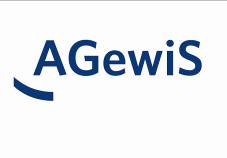 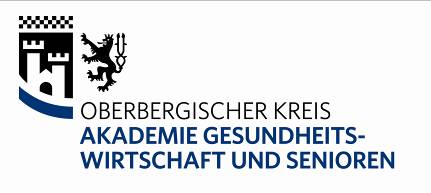 Bewertungsbogen einer geplanten PflegesituationSchüler/in:________________________________________________________________	Datum: ______________Einsatzort/Ausbildungsträger:_____________________________________________________________________PraxisanleiterIn:________________________________________________________________PraxisbegleiterIn:_______________________________________________________________Vorbemerkung: Der Bogen dient der Reflexion und Bewertung von Pflegesituationen im Rahmen der Praxisbegleitung. Dabei ist unbedingt der Ausbildungsstand der Schüler/innen zu berücksichtigen. Die Bewertung erfolgt entsprechend der Bewertungslegende. Diese bewertet nur die jeweilige Situation und hat, nach Einschätzung des/der Praxisanleiters/Praxisanleiterin, mehr oder weniger Einfluss auf die Gesamtnote des Einsatzes. Bewertungslegende++  	= die Leistung entspricht den Anforderungen in besonderem Maße +    	= die Leistung  entspricht voll den Anforderungen0    	= die Leistung  entspricht im Allgemeinen den Anforderungen-     	= die Leistung weist Mängel auf, entspricht aber im Ganzen den Anforderungen--    	= die Leistung entspricht nicht den Anforderungen, ggf. sind die notwendigen Grundkenntnisse vorhanden und die Mängel können in absehbarer Zeit behoben werden k.A. 	= keine Angabe – der Bereich wurde nicht bewertet Gesamtbewertung:  Ort, Datum:________________________________________________Praxisanleiter/in: ___________________________________________Auszubildende/r:____________________________________________Praxisbegleiter/in:___________________________________________Notizzettel Pflege – und Betreuungssituation Teil 1 Vorbereitung der PflegeUmsetzung der Pflegeplanung+++o---k.A.Die Pflegeplanung ist bekannt und wird entsprechend dem Ausbildungsstand fachlich korrekt formuliert. Prioritäten werden berücksichtigt. Pflegeprobleme, - ressourcen,  - ziele,  und – maßnahmen werden entsprechend der MDS-Vorgaben individuell formuliert. Übergabe relevanter InformationenÜbergabe relevanter InformationenÜbergabe relevanter InformationenÜbergabe relevanter InformationenÜbergabe relevanter InformationenÜbergabe relevanter InformationenÜbergabe relevanter InformationenKennzeichen einer fachkompetenten Übergabe sind:sicheres Auftretensprachlich fließende und verständliche Darlegung relevanter Informationenrelevante Fachbegriffe PflegeorganisationPflegeorganisationPflegeorganisationPflegeorganisationPflegeorganisationPflegeorganisationPflegeorganisationDie vollständige Vorbereitung und Nachbereitung der Pflegesituation berücksichtigt den Klienten/Bewohner, den Raum, die Materialien und die Pflegende.       Ergänzende Anmerkungen       Ergänzende Anmerkungen       Ergänzende Anmerkungen       Ergänzende Anmerkungen       Ergänzende Anmerkungen       Ergänzende Anmerkungen       Ergänzende AnmerkungenTeilbewertung:Teilbewertung:Teilbewertung:Teilbewertung:Teil 2 Durchführung der PflegeTeil 2 Durchführung der PflegeTeil 2 Durchführung der PflegeTeil 2 Durchführung der PflegeTeil 2 Durchführung der PflegeTeil 2 Durchführung der PflegeTeil 2 Durchführung der PflegeDurchführung der Pflege – und  Betreuungssituation+++o---k.A.In der Pflege – und Betreuungssituation werden Hygiene, rückenschonende Arbeitsweise und aktuelle Konzepte und Theorien berücksichtigt und individuell und fachkompetent umgesetzt.Theoriegeleitete und individuell angemessene Gestaltung der Interaktion und Kommunikation mit dem Klienten/BewohnerTheoriegeleitete und individuell angemessene Gestaltung der Interaktion und Kommunikation mit dem Klienten/BewohnerTheoriegeleitete und individuell angemessene Gestaltung der Interaktion und Kommunikation mit dem Klienten/BewohnerTheoriegeleitete und individuell angemessene Gestaltung der Interaktion und Kommunikation mit dem Klienten/BewohnerTheoriegeleitete und individuell angemessene Gestaltung der Interaktion und Kommunikation mit dem Klienten/BewohnerTheoriegeleitete und individuell angemessene Gestaltung der Interaktion und Kommunikation mit dem Klienten/BewohnerTheoriegeleitete und individuell angemessene Gestaltung der Interaktion und Kommunikation mit dem Klienten/BewohnerWünsche und Ressourcen werden berücksichtigt, bzw. gefördertNähe und Distanz werden angemessen beachtet.       Ergänzende Anmerkungen       Ergänzende Anmerkungen       Ergänzende Anmerkungen       Ergänzende Anmerkungen       Ergänzende Anmerkungen       Ergänzende Anmerkungen       Ergänzende AnmerkungenTeilbewertung:Teilbewertung:Teilbewertung:Teilbewertung:Teil 3 Abschluss und ReflexionTeil 3 Abschluss und ReflexionTeil 3 Abschluss und ReflexionTeil 3 Abschluss und ReflexionTeil 3 Abschluss und ReflexionTeil 3 Abschluss und ReflexionTeil 3 Abschluss und ReflexionReflexion der Pflegehandlung+++o---k.A.Das pflegerische Handeln wird beschrieben und sachlich vollständig begründet. Die Abweichungen vom geplanten Verlauf können fachlich begründet werden. Alternativen können benannt werden.Theoretische Begründung (Wissensquellen)Theoretische Begründung (Wissensquellen)Theoretische Begründung (Wissensquellen)Theoretische Begründung (Wissensquellen)Theoretische Begründung (Wissensquellen)Theoretische Begründung (Wissensquellen)Theoretische Begründung (Wissensquellen)Berücksichtigte handlungsleitende Konzepte und Theorien können umfassend und nachvollziehbar dargelegt werden. Alternativen können benannt und begründet werden.Selbsteinschätzungsfähigkeit Selbsteinschätzungsfähigkeit Selbsteinschätzungsfähigkeit Selbsteinschätzungsfähigkeit Selbsteinschätzungsfähigkeit Selbsteinschätzungsfähigkeit Selbsteinschätzungsfähigkeit Die eigenen Fähigkeiten, Kenntnisse und Fertigkeiten können, bezogen auf die Pflegehandlung, konkret und sachlich benannt werden ebenso wie der weitere Lernbedarf.       Ergänzende Anmerkungen       Ergänzende Anmerkungen       Ergänzende Anmerkungen       Ergänzende Anmerkungen       Ergänzende Anmerkungen       Ergänzende Anmerkungen       Ergänzende AnmerkungenTeilbewertung:Teilbewertung:Teilbewertung:Teilbewertung:+++o---ÜbergabeAblauf 1Ablauf 2Reflexion